ПриложениеВысоко-Петровский мужской монастырь г. МосквыРоссийский православный университет святого Иоанна Богословапри поддержке Фонда Президентских грантов21-23 мая 2021 годапроводитI Всероссийскую научно-практическую конференцию«Историческая память молодого человека:способы формирования и пути сохранения»Конференция посвящена вопросам русской мемориальной культуры, религиозному мировоззрению молодежи и молодежному добровольчеству.Работа основных секций конференции предполагает следующие тематические направления:I. «Русская мемориальная культура: форма, время, контекст»:Роль личности святого благоверного князя Александра Невского на формирование ценностных ориентиров современной молодежи.Исторический выбор святого благоверного князя Александра Невского в контексте развития православия на Руси.Изучение некрополей как способ формирования исторической памяти.Социопсихологический портрет молодого человека: вчера, сегодня, завтра.Сохранение культурно-исторического наследия как основной вектор развития современной гуманитарной науки.Концептуальные метаморфозы исторической памяти: тенденции и перспективы.II. «Религиозное мировоззрение молодежи: традиция и современность»:Философско-богословское осмысление роли святого благоверного князя Александра Невского российской православной молодежью.Влияние исторической личности на процесс духовного становления молодого человека.Что было «на самом деле» и что сохраняется в памяти: стереотипное представление поколения 90-х годов об истории религии.Специфика религиозности людей в возрасте от 14 до 30 лет: социально философский анализ.III. «Молодежное добровольчество: историческое наследие и перспективы развития»:Проблемы становления добровольчества в образовательных организациях.Роль православных волонтеров в организации церковной социальной деятельности.Святой благоверный князь Александр Невский как нравственный ориентир формирования личности молодых добровольцев.Реализация благотворительных и добровольческих программ в рамках функционирования студенческих центров.Материалы конференции будут опубликованы в сборнике научных трудов с последующим размещением материалов в базе Российского индекса научного цитирования (РИНЦ), а результаты обсуждения использованы в просветительской, научной и педагогической работе участников конференции на базе своих организаций.Проведение пленарного заседания конференции планируется 21 мая 2021 года в актовом зале Студенческого центра РПУ при Храме апостола и евангелиста Иоанна Богослова под Вязом (Новая площадь, 12), работа секций Конференции ― 22-23 мая 2021 года в Петровском культурном центре при Высоко-Петровском монастыре.Для участия в конференции необходимо в срок до 15 апреля отправить на адрес оргкомитета org.com_conf@rpu-rf.ru материалы научных статей, оформленные согласно приведенным ниже требованиям:Текст статьи предоставляется в электронном виде (формат .doc, .docx).Объем статьи 7-10 страниц (до 20 тыс. знаков), поля по 2 см, шрифт ― Times New Roman, размер ― 12, межстрочный интервал ― 1,5, выравнивание по ширине, абзацный отступ 1 см; интервалы между абзацами отсутствуют.Все рисунки и таблицы должны быть пронумерованы и снабжены названиями или подрисуночными подписями.Порядок оформления статьи: в верхнем левом углу указываются индексы УДК и ББК; по центру строки прописными, жирными буквами НАЗВАНИЕ СТАТЬИ; на следующей строке (шрифт жирный курсив, выравнивание по правому краю) ― Ф.И.О. автора статьи полностью; на следующей строке (шрифт курсив, выравнивание по правому краю) – ученое звание, ученая степень, название вуза, город или должность, место работы, город (сокращения не допускаются); на следующей строке (шрифт курсив, выравнивание по правому краю) ― E-mail для контактов. Если авторов статьи несколько, то информация повторяется для каждого автора.Аннотация (не более 600 знаков с пробелами), ключевые слова (не более 5).Та же самая информация повторяется на английском языке: название статьи, данные автора (-ов), аннотация, ключевые слова.Через 1 строку ― текст статьи. После основного текста через 1 строку ― надпись «Список литературы». После нее приводится список литературы в алфавитном порядке, со сквозной нумерацией, оформленный в соответствии с ГОСТ Р 7.0.100 ― 2018. Ссылки в тексте на соответствующий источник из списка литературы оформляются в квадратных скобках, например: [1, с. 155]. Использование автоматических постраничных ссылок не допускается.Примеры оформления библиографического списка:1. Россинская, Е. Р. Избранное / Е.Р. Россинская. — Москва: НОРМА, 2019. — 679 с.: 23 л. вклей., портр. — Библиогр. в подстр. примеч. — ISBN 978-5-00156-041-8.2. Хайек, Ф. Ранние идеи / Хайек Ф. // Собрание сочинений / Ф. Хайек. — Москва; Челябинск: Социум. –– 2020. — С. 79–144.3. Охотский, Е. В. Теория и механизмы современного патриотического воспитания. В 2-х ч. Часть 1 / Е.В. Охотский. — 3-е изд. перераб. и доп. — Москва: Юрайт, 2019. — 367 с. Все присылаемые материалы проходят проверку на заимствования в системе Антиплагиат. Оргкомитет конференции оставляет за собой право отклонить публикацию статьи.Состав организационного комитета I Всероссийской научно-практической конференции:Председатель организационного комитета:Воронцова-Маралина А.А., кандидат филологических наук, доцент, проректор по учебно-методической работе, заведующий кафедрой филологии и журналистики социально-гуманитарного факультета РПУ св. Иоанна Богослова;Заместитель Председателя организационного комитета:Вартанова Н.Э., помощник первого проректора РПУ св. Иоанна Богослова;Члены организационного комитета:Хохлов А.М., кандидат философских наук, заместитель декана философско-богословского факультета РПУ св. Иоанна Богослова;Соловьева А.В., кандидат педагогических наук, заведующий кафедрой социальной работы и защиты прав населения социально-гуманитарного факультета РПУ св. Иоанна Богослова;Пежемский Д.В., кандидат биологических наук, доцент кафедры библейской истории и древнего права социально-гуманитарного факультета РПУ св. Иоанна Богослова, директор «Центра палеоэтнологических исследований»;Шокарев С.Ю., кандидат исторических наук, доцент кафедры источниковедения историко-архивного института РГГУ;Ответственный секретарь организационного комитета:Трошкова Алена Николаевна, заместитель заведующего кафедрой филологии и журналистики социально-гуманитарного факультета РПУ св. Иоанна Богослова.По всем вопросам участия в конференции обращаться к ответственному секретарю оргкомитета:Трошкова Алёна Николаевна+7 (495) 626-22-25, доб.115; 8 (926) 602-31-83;org.com_conf@rpu-rf.ruВЫСОКО-ПЕТРОВСКИЙ МУЖСКОЙ МОНАСТЫРЬ Г. МОСКВЫ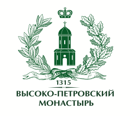 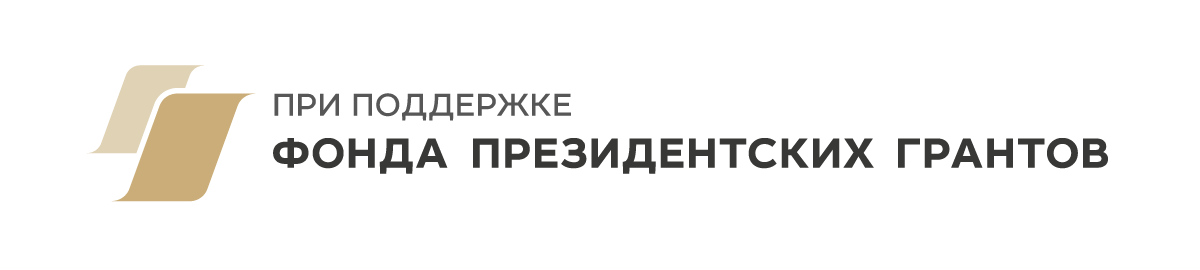 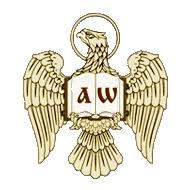 РОССИЙСКИЙ ПРАВОСЛАВНЫЙ УНИВЕРСИТЕТ СВЯТОГО ИОАННА БОГОСЛОВА